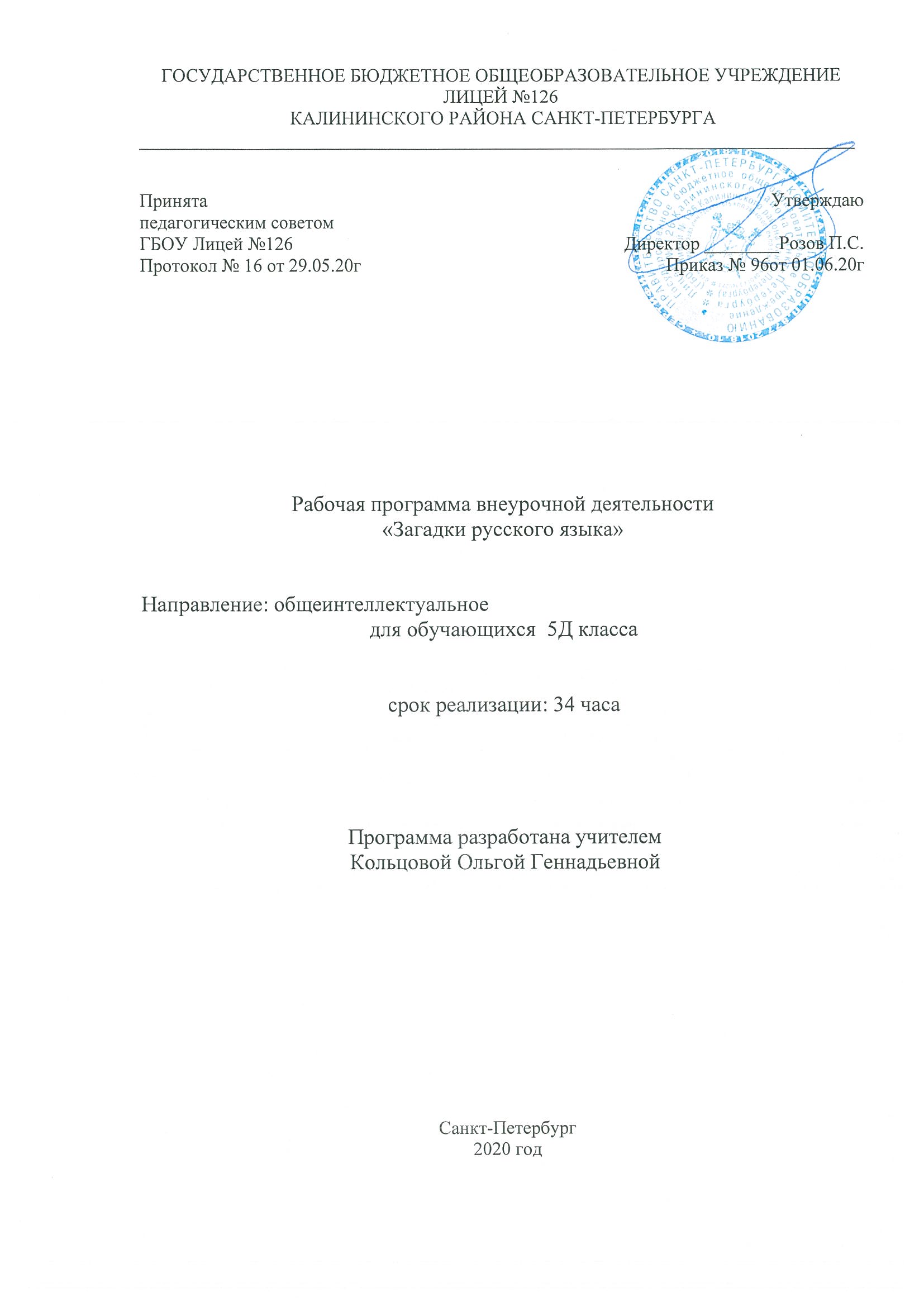 Пояснительная запискаРабочая программа внеурочной деятельности разрабатывается на основании Федерального Закона РФ от 29.12.2012 г.  №273-ФЗ «Об образовании в Российской Федерации».Рабочая программа по внеурочной деятельности «Загадки русского языка» для  5д класса разработана в соответствии с:Федеральным базисным учебным планом, утвержденным приказом Министерства образования Российской Федерации от 09.03.2004 №1312;Федеральным государственным образовательным стандартом основного общего образования, утвержденным приказом Министерства образования и науки РФ от 17.12.2010 №1897;Постановлением главного государственного санитарного врача от 29.12.2010 №189 (ред. от 24.11.2015) «Об утверждении СанПин 2.4.2 2821-10 «Санитарно-эпидемиологические требования к условиям и организации обучения в общеобразовательных учреждения»;Инструктивно-методическим письмом Комитета по образованию от 21.05.2015 № 03-20-2057/15-0-0 «Об организации внеурочной деятельности при реализации федеральных государственных образовательных стандартов начального общего и основного общего образования в образовательных организациях Санкт-Петербурга";     Инструктивно-методическим письмом Комитета по образованию Санкт-Петербурга №03-28-3775/20-0-0 от 23.04.2020 «О формировании учебных планов образовательных организаций Санкт-Петербурга, реализующих основные общеобразовательные программы, на 2020-2021 учебный год»;Учебным планом внеурочной деятельности ГБОУ Лицей №126 Калининского района Санкт-Петербурга на 2020-2021 учебный год.Место в учебном планеВ учебном плане ГБОУ Лицей №126 на внеурочную деятельность «Загадки русского языка» в 5д классе выделено 34 часа (1 час в неделю).Цели и задачи программыОсновная цель данного курса – пробудить интерес к речевым явлениям, поддержать свойственную школьникам пытливость ума; воспитать любовь к русскому языку; расширить представление о русском языке, его возможностях.Основным тематическим стержнем работы внеурочной деятельности является показ всестороннего богатства и красоты русского языка.В соответствии с целью ставятся следующие задачи:формирование грамотной и выразительной речи учащихся;повышение  речевой компетентности детей;развитие интереса к читательской деятельности;развитие интереса к научной деятельности;подготовка  обучающихся к успешному участию в олимпиадах по русскому  языку. Ожидаемые результатыПланируемые результаты освоения программы курса внеурочной деятельности "Загадки русского языка": Личностные результаты:понимание русского языка как одной из основных национально-культурных ценностей русского народа, определяющей роли родного языка в развитии интеллектуальных, творческих способностей и моральных качеств личности, его значения в процессе получения школьного образования;осознание эстетической ценности русского языка; уважительное отношение к родному языку, гордость за него; потребность сохранить чистоту русского языка как явления национальной культуры; стремление к речевому самосовершенствованию;достаточный объем словарного запаса и усвоенных грамматических средств для свободного выражения мыслей и чувств в процессе речевого общения; способность к самооценке на основе наблюдения за собственной речью;умение осознавать и определять (называть) свои эмоции; умение осознавать и определять эмоции других людей; сочувствовать другим людям, сопереживать; осознание ответственности за произнесённое и написанное слово. Метапредметные результатыРегулятивные:способность определять цели предстоящей деятельности (индивидуальной и коллективной), последовательность действий, оценивать достигнутые результаты и адекватно формулировать их в устной и письменной форме; способность осуществлять речевой самоконтроль в процессе учебной деятельности и в повседневной практике речевого общения; адекватное понимание информации устного и письменного сообщения (коммуникативной установки, темы текста, основной мысли; основной и дополнительной информации).Коммуникативные:способность свободно, правильно излагать свои мысли в устной и письменной форме, соблюдать нормы построения текста (логичность, последовательность, связность, соответствие теме и др.); адекватно выражать свое отношение к фактам и явлениям окружающей действительности, к прочитанному, услышанному, увиденному;соблюдение в практике речевого общения основных орфоэпических, лексических, грамматических, стилистических норм современного русского литературного языка; соблюдение основных правил орфографии и пунктуации в процессе письменного общения;способность участвовать в речевом общении, соблюдая нормы речевого этикета; адекватно использовать жесты, мимику в процессе речевого общения; умение выступать перед аудиторией сверстников с небольшими сообщениями, докладом, рефератом; участие в спорах, обсуждениях актуальных тем с использованием различных средств аргументации;коммуникативно-целесообразное взаимодействие с окружающими людьми в процессе речевого общения, совместного выполнения какого-либо задания, участия в спорах, обсуждениях актуальных тем.Познавательные:способность оценивать свою речь с точки зрения ее содержания, языкового оформления; умение находить грамматические и речевые ошибки, недочеты, исправлять их; совершенствовать и редактировать собственные тексты;адекватное восприятие на слух текстов разных стилей и жанров; владение разными видами аудирования (выборочным, ознакомительным, детальным);способность извлекать информацию из различных источников, включая средства массовой информации, компакт-диски учебного назначения, ресурсы Интернета; свободно пользоваться словарями различных типов, справочной литературой, в том числе и на электронных носителях;овладение приемами отбора и систематизации материала на определенную тему; умение вести самостоятельный поиск информации; способность к преобразованию, сохранению и передаче информации, полученной в результате чтения или аудирования;умение сопоставлять и сравнивать речевые высказывания с точки зрения их содержания, стилистических особенностей и использованных языковых средств;применение приобретенных знаний, умений и навыков в повседневной жизни; способность использовать родной язык как средство получения знаний по другим учебным предметам; применение полученных знаний, умений и навыков анализа языковых явлений на межпредметном уровне (на уроках иностранного языка, литературы и др.);овладение национально-культурными нормами речевого поведения в различных ситуациях формального и неформального межличностного и межкультурного общения.Предметные результаты:представление об основных функциях языка, о роли русского языка как национального языка русского народа, как государственного языка Российской Федерации и языка межнационального общения, о связи языка и культуры народа, о роли родного языка в жизни человека и общества;понимание места родного языка в системе гуманитарных наук и его роли в образовании в целом;усвоение основ научных знаний о родном языке; понимание взаимосвязи его уровней и единиц;овладение основными стилистическими ресурсами лексики и фразеологии русского языка, основными нормами русского литературного языка (орфоэпическими, лексическими, грамматическими, орфографическими, пунктуационными), нормами речевого этикета и использование их в своей речевой практике при создании устных и письменных высказываний;объяснять общие принципы классификации словарного состава русского языка;аргументировать различие лексического и грамматического значений слова;оценивать собственную и чужую речь с точки зрения точного, уместного и выразительного словоупотребления;опознавать основные выразительные средства лексики и фразеологии в публицистической и художественной речи и оценивать их; объяснять особенности употребления лексических средств в текстах научного и официально-делового стилей речи;извлекать необходимую информацию из лексических словарей разного типа (толкового словаря, словарей синонимов, антонимов, устаревших слов, иностранных слов, фразеологического словаря и др.) и справочников, в том числе мультимедийных; использовать эту информацию в различных видах деятельности.опознавание и анализ основных единиц языка, грамматических категорий языка, уместное употребление языковых единиц адекватно ситуации речевого общения;понимание коммуникативно-эстетических возможностей лексической и грамматической синонимии и использование их в собственной речевой практике;осознание эстетической функции родного языка, способность оценивать эстетическую сторону речевого высказывания при анализе текстов художественной литературы. 1.5 	Технологии, используемые на занятияхПроблемно-диалогическаяТехнология продуктивного чтенияТехнология оценивания образовательных достижений ИКТ – технологияИгровая технологияТехнология работы в группахПроектная технология1.6 	Система и формы оценки достижения планируемых результатов2. Содержание программыОрганизационное занятие «Понемногу о многом» 1чЯзык – «самая лучшая и самая худшая вещь в мире». Значение языка для общения. Мировые языки. Языки малых групп. Различие языков по фонетике, лексике, грамматике. Язык – хранитель всего с древнейших времен до современности. Русский язык – наша гордость. Великие люди о языке. Игра «Дежурная буква».Форма занятий: Беседа с элементами занимательности.Великий и могучий 2чГде в мире изучается русский язык. Почему мы так говорим? (происхождение некоторых фразеологизмов). Древнее начертание букв. Алмазный язык (язык фольклора). «Дождевые слова» К. Паустовского. Полминутки шутки (ребусы, занимательные вопросы, шарады).Звук и буква 1чЯзык - звучащая речь. Различие звука и буквы. Основные фонетические процессы. Омолаживание слов (процессы аллитерации в поэзии). Игра «Звук заблудился», «Кто больше», «Кто скорее». Ударение в русском языке. Нормы ударения. Интонация и ее оттенки. Аудиозаписи стихотворений и басен в исполнении известных актеров.Великие тайны письма 2чПиктография. Идеографическое письмо. Иероглифы. Клинопись. Письмо в Древнем Египте. Письменность Древней Руси. Головоломки «На каком языке написано?», «Расшифруйте».Откуда взялись названия букв? 2чПервый алфавит (гиксы – народ Аравии). Рисунки древних букв. Путешествие букв. Изменение начертаний греческих букв. Старославянская азбука Кирилла и Мефодия. Создание на основе византийского алфавита азбуки. Кириллица. Обозначение цифр кириллицей. Изменения в кириллице, внесенные в алфавит (утрачивание звучания Ъ и Ь, традиционное написание). Индивидуальные сообщения «Веселая буква», «Обиженная буква», «Волшебная буква» по книге Н.Ф. Александровича «Занимательная грамматика».Жизнь слов  1чКак родятся, живут и умирают слова. Составляем список слов, появившихся в языке после 1917 года. Разница между неологизмами и словами-старичками, но с новым значением (дружина, звено). Книга Л. Успенского «Слово о словах». Обстоятельства «гибели» слов (дворянин, городничий, кафтан и др.).  Происхождение знакомых слов (зонтик, чулок, лента, шпора, кнопка и др.). Полногласие и неполногласие.Помощь происхождения написанию («терра» - земля).Почему мы так называемся? 3чЯзык – явление живое. Неологизмы и историзмы. Названия месяцев. Названия дней недели. Названия монет. Происхождение имен и фамилий. Названия улиц. Названия городов. Названия сел области. Индивидуальные сообщения. Названия частей света. Названия государств. Названия рек, озер, гор. Исследовательские сообщения. Игра «Почему мы так называемся?» Слова – родственники 2чСлова с общими корнями. Способы образования гнезда слов. Значения суффиксов и приставок. Практическая работа «Образование слов от одного корня с помощью различных суффиксов», «Образование слов различными способами от корней -молод-,      -ловк-,  -лож-. Сложносокращенные слова. Аббревиатура. Новые слова и форма слова. Игра «Родственники» (присоединение различных слов к группе родственных).Словари – наши добрые спутники 2чВиды словарей. Толковые словари. «Собирал человек слова…» (о толковом словаре В. Даля).  Язык и история народа (фразеологические словари). Близкие слова (о кратком словаре синонимов русского языка). Как образовано слово? (словообразовательные словари). «Свердловец или свердловчанин» (О словаре названий жителей). Новое в языке (словари неологизмов). «Как говорил Пушкин?» (словари языка того или иного писателя).  «Всё наоборот» (обратные словари). «Тезки наоборот». О словах разных, одинаковых, но разных 2чПонятие антонимов. Анти - «против», нома – «имя». Названия известных произведений, где есть антонимы. Антонимы в пословицах и поговорках. Игра «Найдите спрятанные слова».  Подготовка занимательных вопросов и кроссвордов с использованием антонимов. Омонимия. Слова – близнецы. Инсценирование стихотворения Я. Козловского «Сев в такси…». Работа со словарями. «Прочь с дороги!» 1чТеатрализованное представление с героями: мать,  Маша,  Имя Прилагательное,  Половина,  Надеть, Одеть, Кушать и т.д.).  Правильное употребление слов в речи, профилактика речевых ошибок. Чтение отрывка «Как его зовут? » (В. Масс и М. Червинский). Употребление вежливых слов в речи.Фразеологические обороты 2чПонятие фразеологического оборота. Состав слов в оборотах. Нечленимость оборота. Игра «Закончи начало фразы…». Идиома. Потеря прямого смысла. Метафорические сочетания. Происхождение фразеологизмов. Роль фразеологизмов в речи. Практическая работа по замене фразеологизмов синонимами, слов фразеологизмами, нахождение антонимов к фразеологизмам.Расскажи о фразеологизме 2чСамостоятельный подбор материала и сообщение учащихся о происхождении, значении и употреблении фразеологизма (как с гуся вода, держи карман шире, из-под земли достань, подготовить почву, проглотить пилюлю, играть роль, петь с чужого голоса, на точке замерзания, великое переселение, гордиев узел, прокрустово ложе)Игра «Замени нас». «Голос возвысил и бросил крылатое слово» 2чНемного истории. «Крылатые слова» - меткие, образные выражения.  Исследование басен И.А. Крылова. Прослушивание и чтение басен «Щука», «Ларчик», «Кот и Повар», «Волк на псарне», «Гуси», «Чиж и голубь», «Пустынник и медведь», «Лжец», «Волк и журавль»,  и т.д. (групповая работа). Создание общего плаката «Крылатые выражения басен Крылова» с иллюстрациями учащихся.Биография слов. Викторина по фразеологии 2чОткуда пришли выражения? Пять фразеологизмов из сказок.Названия литературных произведений, ставших крылатыми.Подобрать синонимы к фразеологизмам.Привести фразеологизмы наших дней.Написать короткий рассказ про фразеологизм.Вопросы занимательной грамматики.Шарады.Язык имеет свои краски 2чАнализ отрывков из художественных произведений. А.П. Чехов. «Степь» (картина грозы). Аллитерация. Тютчев «Люблю грозу…». Н.В. Гоголь «Чуден Днепр…». Звукопись. Музыкальность и благозвучие языка. Роль в мелодичности сонорных звуков. Сочетания звуков. Роль ритма в благозвучии речи. Исследование текста. А. Барто. Стихотворения.. В. Казин «Рубанок». А.С. Пушкин «Полтава». Примеры звукописи.  Роль скороговорок в выработке дикции и гибкости голоса.Вечер грамматических игр 2чЗапишите как можно больше слов из букв слова ЭЛЕКТРИЧЕСТВО.Соберите слова из разбежавшихся в разные стороны букв: рбаанаб (бабаран),  ририятоет (территория), ыакамрон (макароны), сивкагтинил (лингвистика), турретаила (литература)Расшифруйте и запишите слова-ответы в весёлых примерах:К первому слогу ПО+электрический заряд=целенаправленное движение чего-либо в определенную сторону (ПО+ТОК= ПОТОК).РЫ+ железный сосуд большого объема = любитель рыбной ловли.НО + напиток из свежих фруктов= предмет одежды.Орфоэпическая минутка (проговаривание скороговорок в различном темпе).Назовите как можно больше слов-названий всех имеющихся разновидностей обуви.Напишите сочинение – сказку «Почему гласные Ы,Ю,Я не хотят жить по соседству с согласными шипящими?»Экскурсия в библиотеку «В мире наших помощников» 2чЗнакомство с энциклопедическими изданиями, помогающими в изучении языка. Выпуск стенгазеты «Тайны языка» 1чСтенгазета с рубриками «Говорим правильно», «Вопросы и ответы», «Наше творчество», «Русский язык за рубежом», «В творческой мастерской писателя», «Занимательно о языке» и т.д.3.Календарно-тематическое планирование курса внеурочной деятельности «Загадки русского языка» (34 часа , 1 час в неделю)4. Учебно-методическое обеспечение
1. Бурмако В.М. Русский язык в рисунках. Книга для учащихся. – М.: Просвещение, 2011.2. Граник Г.Г. и др. Секреты орфографии: Книга для учащихся / Граник Г.Г., Бондаренко С.М., Концевая Л.А. – М.: Просвещение, 2011.3. Григорян Л.Т. Язык мой – друг мой: Материалы для внеклассной работы по русскому языку: Пособие для учителя. – 2-е изд., испр. и доп. – М.: Просвещение, 2012.4. И у слов бывают тайны. Сост.: Г.В.Домрачева, Г.Е.Окулова. – Оса, Росстани, 2011.5. Иванова, В.А. и др. Занимательно о русском языке: Пособие для учителя / В.А.Иванова, З.А.Потиха, Э.Д.Розенталь. – Л.: Просвещение,2010.6. Львова С.И. «Позвольте пригласить вас…», или Речевой этикет: Пособие для учащихся / С.И.Львова. – М.: Дрофа, 2010.7. Люстрова  З.Н. и др. Беседы о русском слове / З.Н.Люстрова, Л.И.Скворцова, В.Я.Дерягин. – М.: «Знание», 2012.8. Мастер – класс учителя русского языка, 5-6 класс. Разработки уроков: путешествия и экскурсии, исследования, конкурсы и соревнования, игры и КВН-ы / Авт- сост. Павликовская Н.И. – М.: Издательство «Глобус», 2012.ФИОКонкурсы, викторины.Выступление на классном мероприятииУчастие в общешкольных мероприятияхПредметные недели, олимпиады.Защита проектов№ п/пДата Дата ТемаКол-во часовСодержание деятельностиСодержание деятельности№ п/ппланфактТемаКол-во часовТеоретическая частьПрактическая часть103.0903.09Организационное занятие «Понемногу о многом».1Беседа «Значение языка для общения. Мировые языки»Игра «Дежурная буква».210.0910.09Великий и могучий.1Беседа «Где в мире изучается русский язык. Почему мы так говорим»ребусы, занимательные вопросы, шарады317.0917.09Великий и могучий.1Презентация «Древнее начертание букв». Алмазный языкребусы, занимательные вопросы, шарады424.0924.09Звук и буква.1Беседа «Язык - звучащая речь. Различие звука и буквы.»Игра «Звук заблудился», «Кто больше», «Кто скорее».501.1001.10Великие тайны письма.1Беседа «Идеографическое письмо. Клинопись»Головоломки «На каком языке написано?», 608.1008.10Великие тайны письма.1Беседа «Письмо в Древнем Египте. Письменность Древней Руси»Головоломки  «Расшифруйте».715.1015.10Откуда взялись названия букв?1Беседа «Первый алфавит»Индивидуальные сообщения «Веселая буква», «Обиженная буква», «Волшебная буква» по книге Н.Ф. Александровича «Занимательная грамматика».822.10 22.10Откуда взялись названия букв?1Беседа «Создание на основе византийского алфавита азбуки»Индивидуальные сообщения «Веселая буква», «Обиженная буква», «Волшебная буква» по книге Н.Ф. Александровича «Занимательная грамматика».905.11 Жизнь слов.1Беседа «Как родятся, живут и умирают слова»Составляем список слов, появившихся в языке после 1917 года102.11 Почему мы так называемся?1Беседа. Язык – явление живое. Неологизмы и историзмы. Названия месяцев. Названия дней недели. Названия монет. Происхождение имен и фамилий. Названия улиц. Названия городов. Названия сел области. Индивидуальные сообщения. Названия частей света. Названия государств. Названия рек, озер, гор.Игра «Почему мы так называемся?»1112.11 Почему мы так называемся?1Беседа. Язык – явление живое. Неологизмы и историзмы. Названия месяцев. Названия дней недели. Названия монет. Происхождение имен и фамилий. Названия улиц. Названия городов. Названия сел области. Индивидуальные сообщения. Названия частей света. Названия государств. Названия рек, озер, гор.Исследовательские сообщения1219.11 Почему мы так называемся?1Беседа. Язык – явление живое. Неологизмы и историзмы. Названия месяцев. Названия дней недели. Названия монет. Происхождение имен и фамилий. Названия улиц. Названия городов. Названия сел области. Индивидуальные сообщения. Названия частей света. Названия государств. Названия рек, озер, гор.Исследовательские сообщения1326.11 Слова – родственники.1Беседа. Слова с общими корнямиИгра «Родственники» (присоединение различных слов к группе родственных).1403.12 Слова – родственники1Беседа. Значения суффиксов и приставок. Сложносокращенные слова. Аббревиатура. Новые слова и форма слова.Практическая работа «Образование слов от одного корня с помощью различных суффиксов», «Образование слов различными способами от корней -молод-, -ловк-,  -лож-.1510.12 Словари – наши добрые спутники.1Презентация «Виды словарей.»Работа со словарями1617.12 Словари – наши добрые спутники.1Беседа «Словари языка того или иного писателя»Работа со словарями1724.12 «Тезки наоборот»О словах разных, одинаковых, но разных.1Понятие антонимов.Игра «Найдите спрятанные слова».  Подготовка занимательных вопросов и кроссвордов с использованием антонимов.1814.01 «Тезки наоборот»О словах разных, одинаковых, но разных.1Понятие омонимия.Инсценирование стихотворения Я. Козловского «Сев в такси…». 1921.01 Прочь с дороги!1Правильное употребление слов в речи.Чтение отрывка «Как его зовут? » (В. Масс и М. Червинский). Употребление вежливых слов в речи.2028.01 Фразеологические обороты.1Понятие фразеологического оборота. Состав слов в оборотах. Нечленимость оборота.Игра «Закончи начало фразы…».2104.02 Фразеологические обороты.1Происхождение фразеологизмов. Роль фразеологизмов в речи.Практическая работа по замене фразеологизмов синонимами, слов фразеологизмами, нахождение антонимов к фразеологизмам.2211.02 Расскажи о фразеологизме.1Происхождение, значение и употребление фразеологизмовСамостоятельный подбор материала и сообщение обучающихся о происхождении, значении и употреблении фразеологизма2318.02 Расскажи о фразеологизме.1Происхождение, значение и употребление фразеологизмовИгра «Замени нас».2425.02 «Голос возвысил и бросил крылатое слово».1Немного истории. «Крылатые слова» - меткие, образные выражения.Исследование басен И.А. Крылова.2504.03 «Голос возвысил и бросил крылатое слово».1Правила создания плакатаСоздание общего плаката «Крылатые выражения басен Крылова» с иллюстрациями учащихся.2611.03 Биография слов.Викторина по фразеологии1Правила проведения викториныВикторина по фразеологии2718.03 Биография слов.Викторина по фразеологии1Правила проведения викториныВикторина по фразеологии2801.04 Язык имеет свои краски.1Звукопись. Музыкальность и благозвучие языка. Роль в мелодичности сонорных звуков. Сочетания звуков. Роль ритма в благозвучии речи.Анализ отрывков из художественных произведений.2908.04 Язык имеет свои краски.1Роль скороговорок в выработке дикции и гибкости голоса.Исследуем скороговорками3015.04 Вечер грамматических игр.1Правила игрыИгра «Веселая грамматика»3122.04 Вечер грамматических игр.1Как правильно писать сочинениеСочинение – сказка «Почему гласные Ы, Ю, Я не хотят жить по соседству с согласными шипящими?»3229.04 Экскурсия в библиотеку «В мире наших помощников»1Беседа «Что такое библиотека и правила поведения в ней»Знакомство с энциклопедическими изданиями, помогающими в изучении языка. 3306.05 Экскурсия в библиотеку «В мире наших помощников»1Беседа «Что такое библиотека и правила поведения в ней»Знакомство с энциклопедическими изданиями, помогающими в изучении языка. 3413.05 Выпуск стенгазеты«Тайны языка»1Выпуск стенгазеты